Let us make snowflakes – teacher guidePlanning10 min	Have students work on problems 1 and 2. Then have a whole class discussion about their results.10 min	Students look on the internet for images of snowflakes (Google images snowflakes) and work on problems 3 and 4. 
When students have no internet access, you may want to copy and print page 2 of this teacher guide.20 min	Students work on problem 5 and 6 (Students can make a New Year card, poster or a decoration using their designs).5 min	Students share their work in class.15 min	Choose which of the last three problems you would like to assign.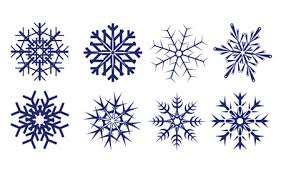 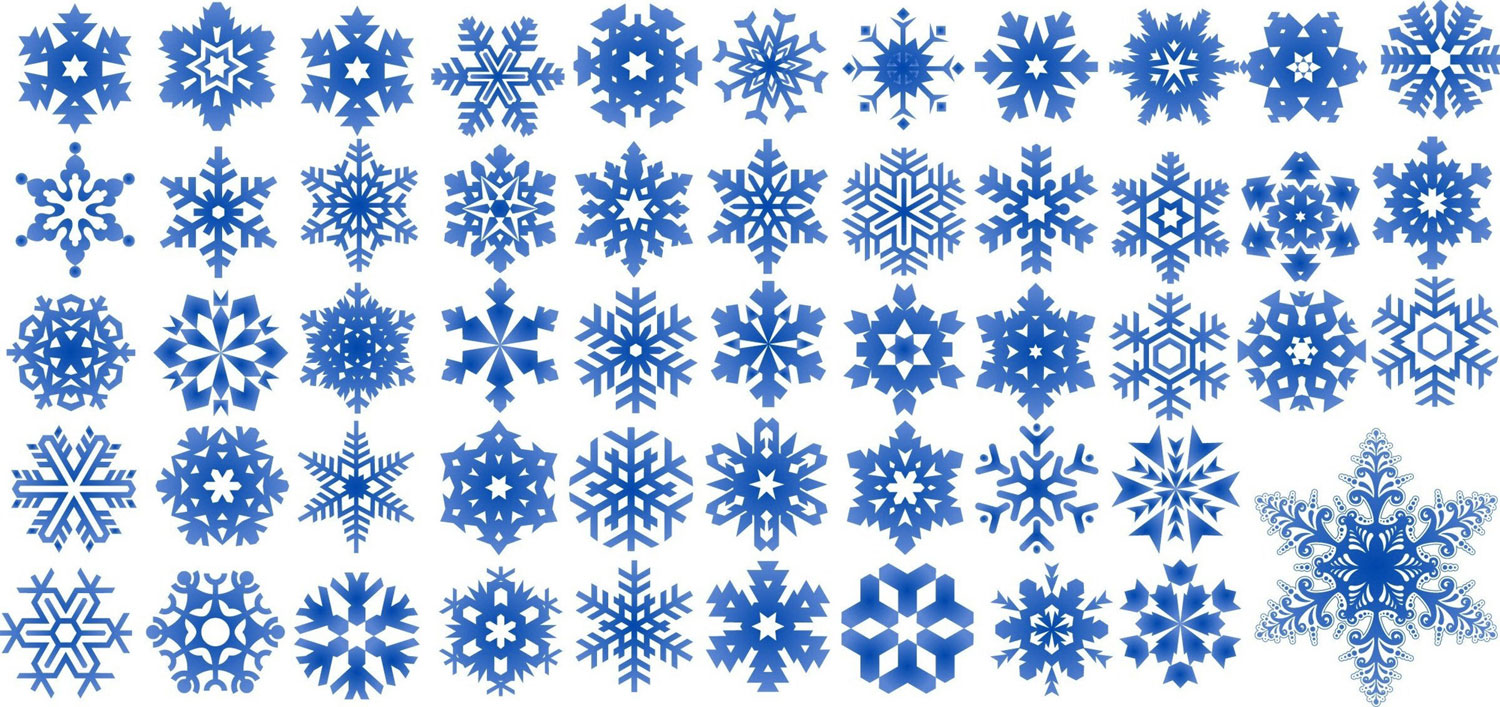 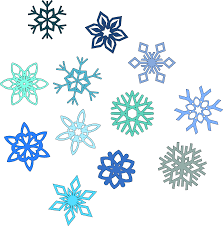 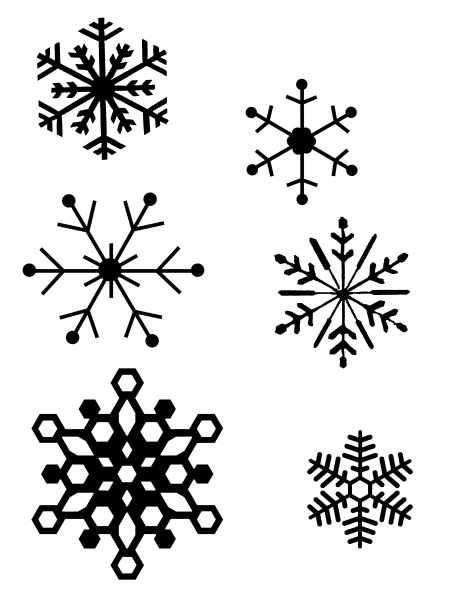 A real snowflake chrystal: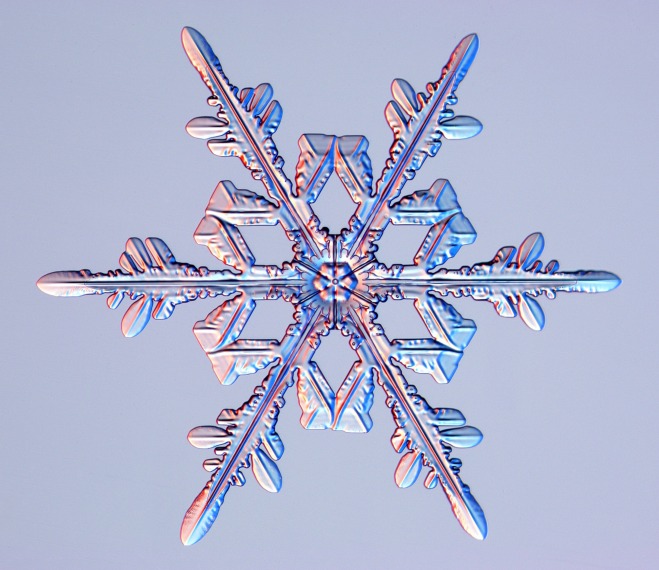 source: http://scijinks.jpl.nasa.gov/snowflakes